         КАРАК                                                             ПОСТАНОВЛЕНИЕ    «18» ноябрь  2021 й.                       №  51                    «18» ноября 2021 г.Об аннулировании сведений об адресах в государственном адресном реестреРуководствуясь Федеральным законом от 06.10.2003г. № 131-ФЗ «Об общих принципах организации местного самоуправления в Российской Федерации», Федеральным законом от 28.12.2013г. №443-ФЗ «О федеральной информационной адресной системе и о внесении изменений в Федеральный закон «Об общих принципах организации местного самоуправления в Российской Федерации», Постановлением Правительства Российской Федерации от 22.05.2015 № 492 «О составе сведений об адресах, размещаемых в государственном адресном реестре, порядке межведомственного информационного взаимодействия при ведении государственного адресного реестра, о внесении изменений и признании утратившими силу некоторых актов Правительства Российской Федерации» по результатам инвентаризации сведений, содержащихся в государственном адресном реестре (ГАР), выявлены сведения о неактуальных, неполных и недостоверных сведениях об адресах, в связи с чем  П О С Т А Н О В Л Я Ю:1.Аннулировать следующие сведения об объектах адресации в ГАР:- Российская Федерация, Республика Башкортостан,  муниципальный район Белебеевский, сельское поселение Тузлукушевский сельсовет, деревня Куш-Елга, улица Центральная, земельный участок 13Б;Уникальный номер адреса объекта адресации в ГАР: bd1217ae-bf4a-4e65-a164-7c9268d2bcfa         2. Контроль за исполнение настоящего постановления оставляю за собой Глава сельского поселения                                                    Л.М. Харисова         БАШKОРТОСТАН   РЕСПУБЛИКАҺЫ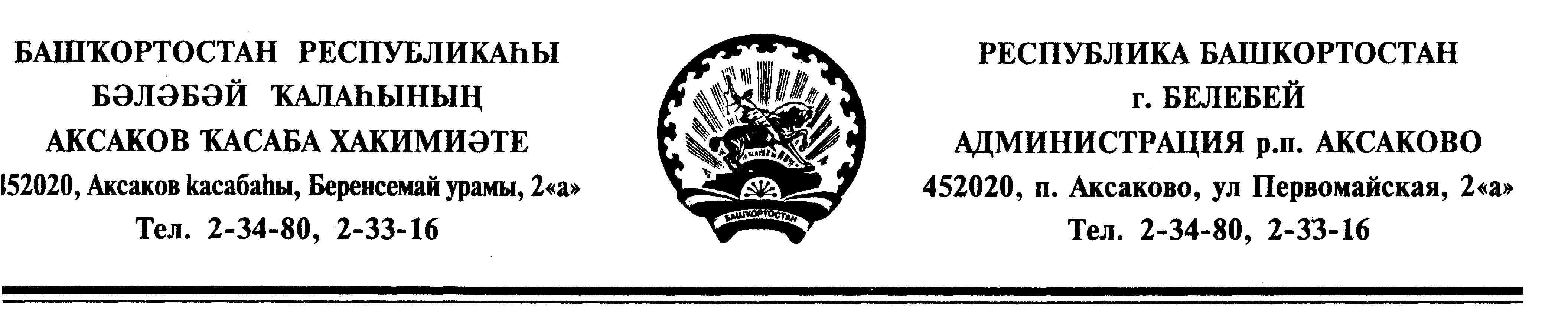 БƏЛƏБƏЙ  РАЙОНЫ МУНИЦИПАЛЬ  РАЙОНЫНЫҢ        ТУЗЛЫКЫУЫШ   АУЫЛ  СОВЕТЫ   АУЫЛ  БИЛӘМӘҺЕ  ХАКИМИЯТЕ  2036 Тузлыкыуыш ауылы,Чапаев урамы, 1А й.АДМИНИСТРАЦИЯ  СЕЛЬСКОГО ПОСЕЛЕНИЯ ТУЗЛУКУШЕВСКИЙ СЕЛЬСОВЕТМУНИЦИПАЛЬНОГО РАЙОНАБЕЛЕБЕЕВСКИЙ РАЙОНРЕСПУБЛИКИ БАШКОРТОСТАН2036 с.Тузлукуш,ул.Чапаева, 1А.